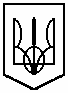 комунальний заклад освіти                                                                                                «спеціалізована школа № 115»                                                                                 дніпровської міської радиНАКАЗ	__________ 2017		м. Дніпро№____Про забезпечення нормальної роботи школи під чассвяткування Великодня і Дня міжнародної солідарності трудящих	Згідно зі ст.67 КЗпП України, враховуючи розпорядження Кабінету Міністрів України від 16.11.2016 № 850-р «Про перенесення робочих днів у 2017 році», голови Дніпропетровської обласної державної адміністрації від 09.03.2017 № Р-126/0/3-17 «Про забезпечення належного порядку в області у святкові та вихідні дні 15-17, 29-30 квітня, 01-02 травня 2017 року», Дніпровського міського голови від 27.12.2016 № 1150-р «Про забезпечення нормальної роботи та підтримки порядку в місті під час відзначення державних і релігійних свят у 2017 році» та від 05.12.2016 № 11-5/12-рк «Про перенесення робочих днів у 2017 році», наказу департаменту гуманітарної політики Дніпровської міської ради від 21.03.2017 № 95 «Про забезпечення нормальної роботи підпорядкованих закладів, підприємств, установ, структурних підрозділів департаменту у святкові та вихідні дні 15-17, 29-30 квітня, 01-02 травня 2017 року»,наказу департаменту гуманітарної політики Дніпровської міської ради від 27.03.2017 р. № 77«Про забезпечення нормальної роботи загальноосвітніх, дошкільних навчальних закладів міста у святкові та вихідні дні 15-17, 29-30 квітня, 01-02 травня 2017 року», з метою створення сприятливих умов для святкування Великодня і Дня міжнародної солідарності трудящих та нормальної роботи школиНАКАЗУЮ:Відповідальними черговими по школі призначити:Грива Валентина Василівна      0636068147     з  09:00            15.04.2017 р.Портний Павло Петрович	      0974819431	    до 09:00      15. 04.2017 р.Гребенюк Валентина Олексіївна    0966689622   з 09:00              16.04.2017 р.Вербенець Григорій Іванович	0989737743     до 09:00         16.04.2017 р.Ситник Тетяна Віталіївна		0966020132      з   09:00	            17.04. 2017р.Палаш Олександр Миколайович	0937471085    до   09:00	            17. 04.2017р.Ватченко Людмила Петрівна            0977275006     з 09:00               29.04.2017р.  Палаш Олександр Миколайович	0937471085    до   09:00	29. 04.2017р.Ситник Тетяна Віталіївна		0966020132      з   09:00	30.04. 2017р.Портний Павло Петрович	         0974819431	    до 09:00      	30. 04.2017 р.Кучер Інна Миколаївна 		0952566326	     з   09:00             01. 05.2017 р.Вербенець Григорій Іванович	0989737743     до 09:00             01.05.2017 р.Грива Валентина Василівна         0636068147     з  09:00         02.05.2017 р.Палаш Олександр Миколайович	0937471085    до   09:00	02. 05.2017р.Забезпечити безперебійну, стабільну роботу школи, збереження державного майна, суворе дотримання заходів протипожежної безпеки.Виїзд керівника за межі міста погоджувати з начальником управління освіти департаменту гуманітарної політики Дніпровської міської радиВзяти під особистий контроль чергування у школі у святкові дні.У випадках надзвичайних ситуацій терміново телефонувати відповідальним черговим.Контроль за виконанням наказу залишаю за собою.В.о. директора Комунального закладу освіти«Спеціалізована школа № 115»Дніпровської міської ради					В.В. Грива З наказом ознайомлені:		                              В.О. Гребенюк		                                                                                           Т.В. Ситнік                                                                                           І.М. Кучер	Л.П. Ватченко                                                                                          О.М. Палаш                                                                                          Г.І. Вербенець                                                                                          П.П. Портний